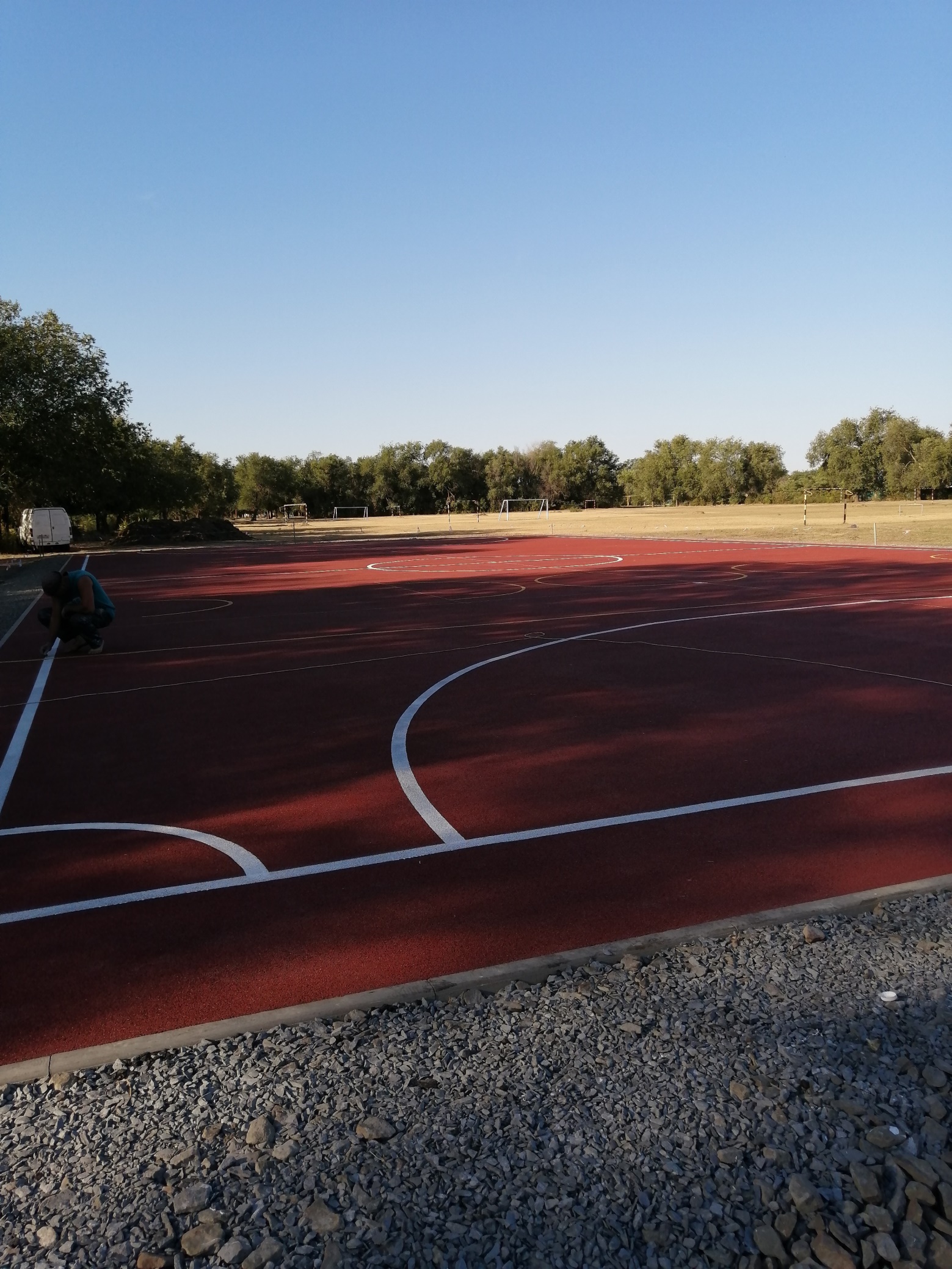 10.08.2020. Производится  разметка спортивной площадки в Ивановском сельском поселении.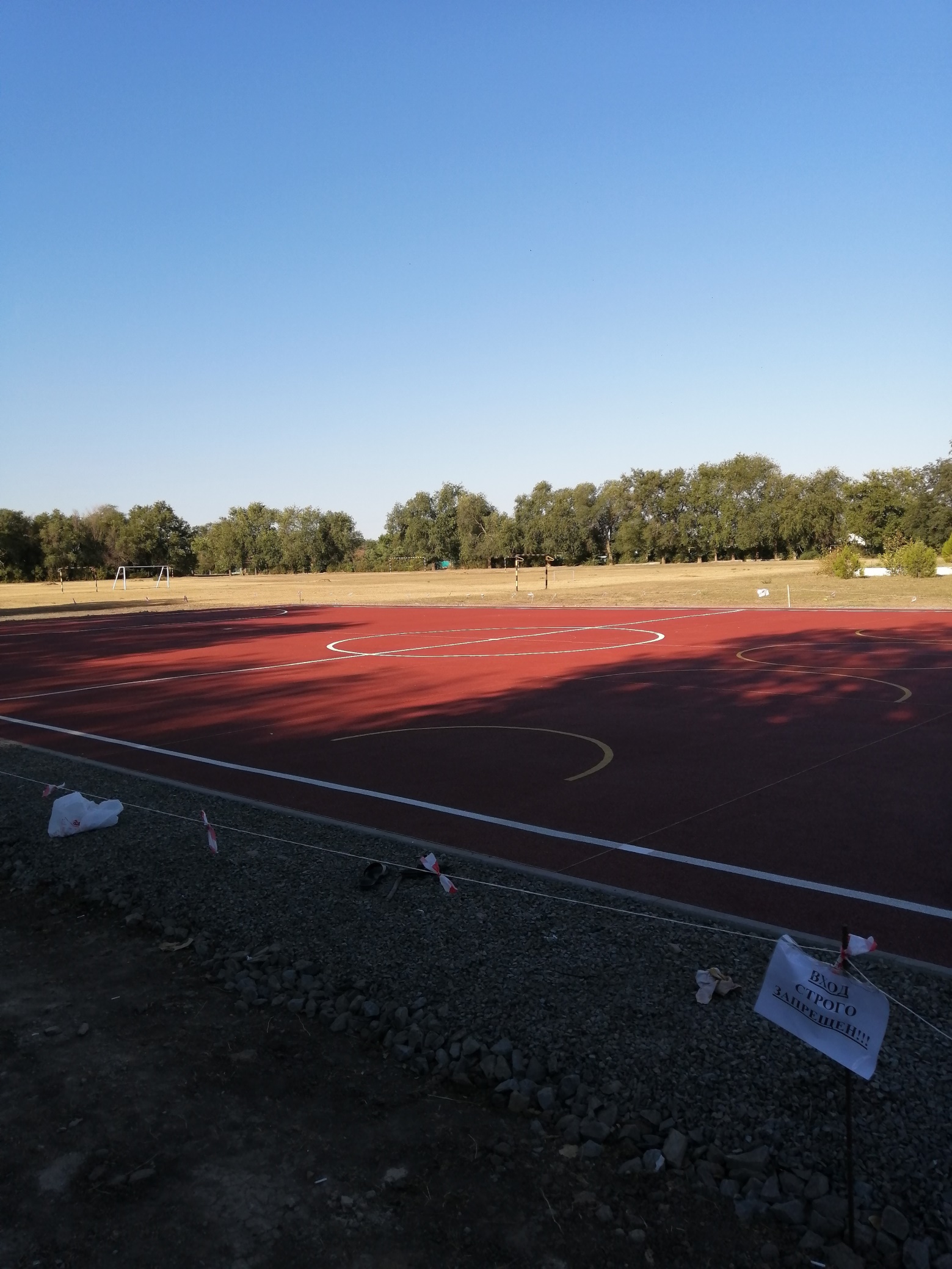 